  12 декабря Россия отмечает День Конституции – основного закона государства.     МКОУ «Ленинаульская СОШ» приглашает посетить книжную выставку «Конституция – гарант свободы человека и гражданина», посвящённую этому событию. На выставке представлены текст Конституции Российской Федерации, а так же книги, посвященные государственной символике России и истории создания Конституции.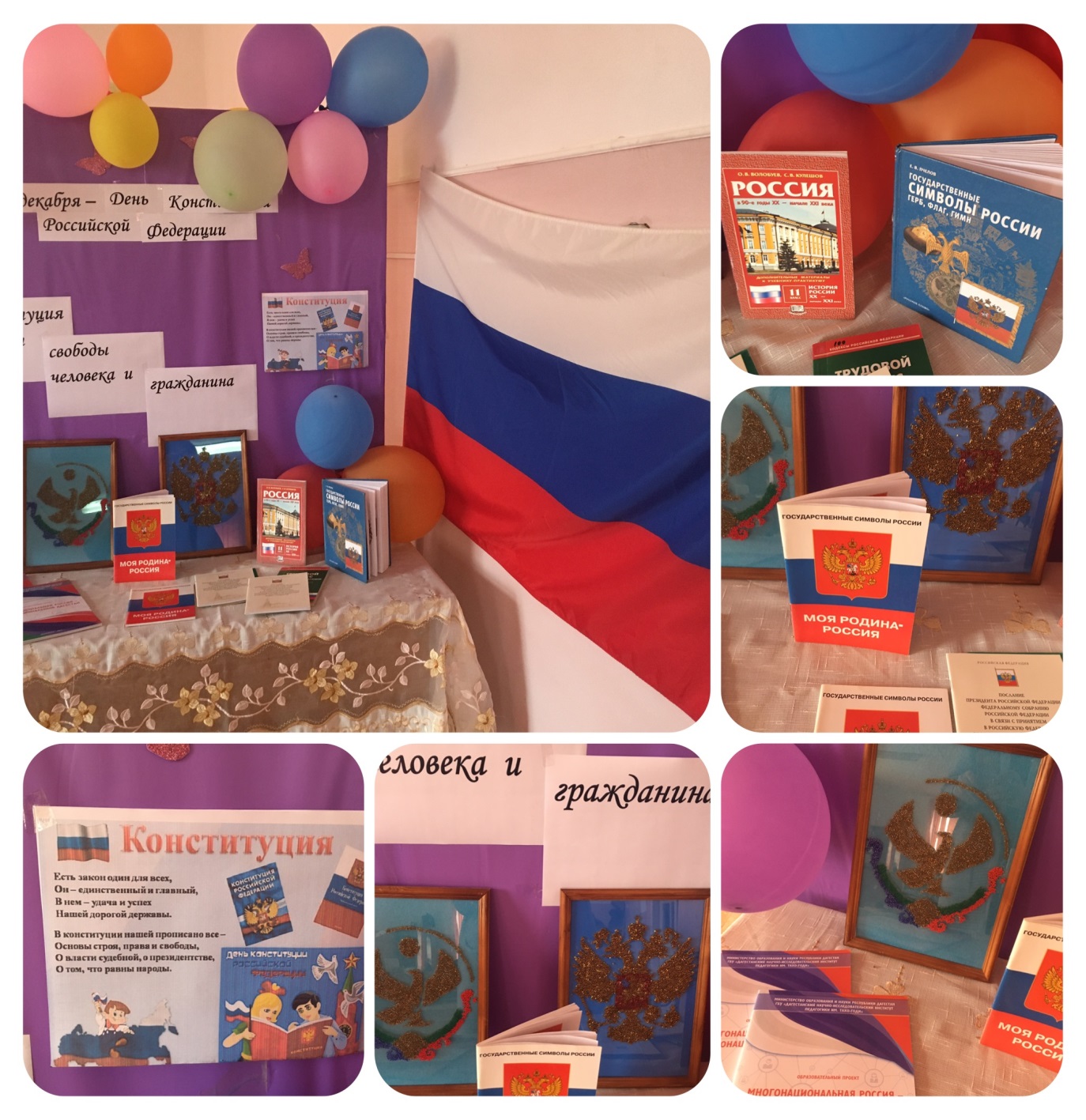 